REF. UAIP-068-2023         Apopa, 13 de julio 2023Licda. Cesia Keren Serrano Umaña Oficial de Acceso a la Información Pública. Presente.-Por este medio remito Memoria de labores del segundo trimestre del Departamento de Cementerios, correspondiente a los meses de abril, mayo y junio 2023Actividades realizadas Se han realizado informes de mora, que presentan los espacios de los jardines Sagrada Familia y Bienaventuranzas, y se han enviado  notificaciones de cobro por medio de notificadores.Se solicita al contribuyente que cancele  el total de mora que presente para poder brindar permiso de enterramiento en el cementerio general.Ingresos generados en los 3 meses:Abril: $11,864.07, mayo $23,548.23 y junio $13,175.02Campañas de limpieza en los tres cementerios del Municipio      de Apopa:En cementerio General: 19/04/2023 se realizó trabajos de limpieza general, retiro de flores deterioradas y marchitas, se retiraron depósitos plásticos y de aluminio que contengan agua, se retiró basura común.17, 19 y 20 de mayo, fumigación de veneno para quemar la hierba, retiro de flores marchitas y dañadas, retiro de depósitos que contienen agua, se podo la hierba más grande. 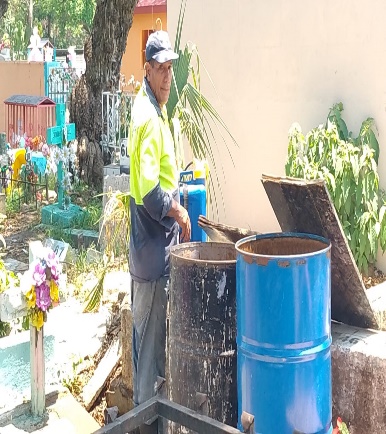 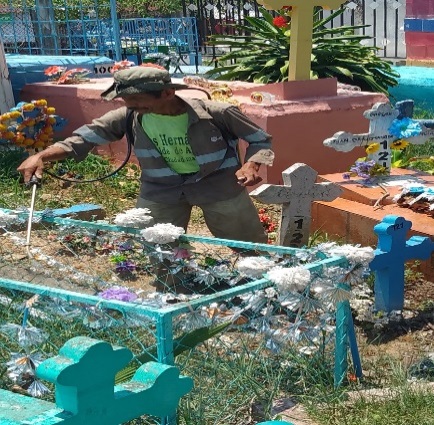 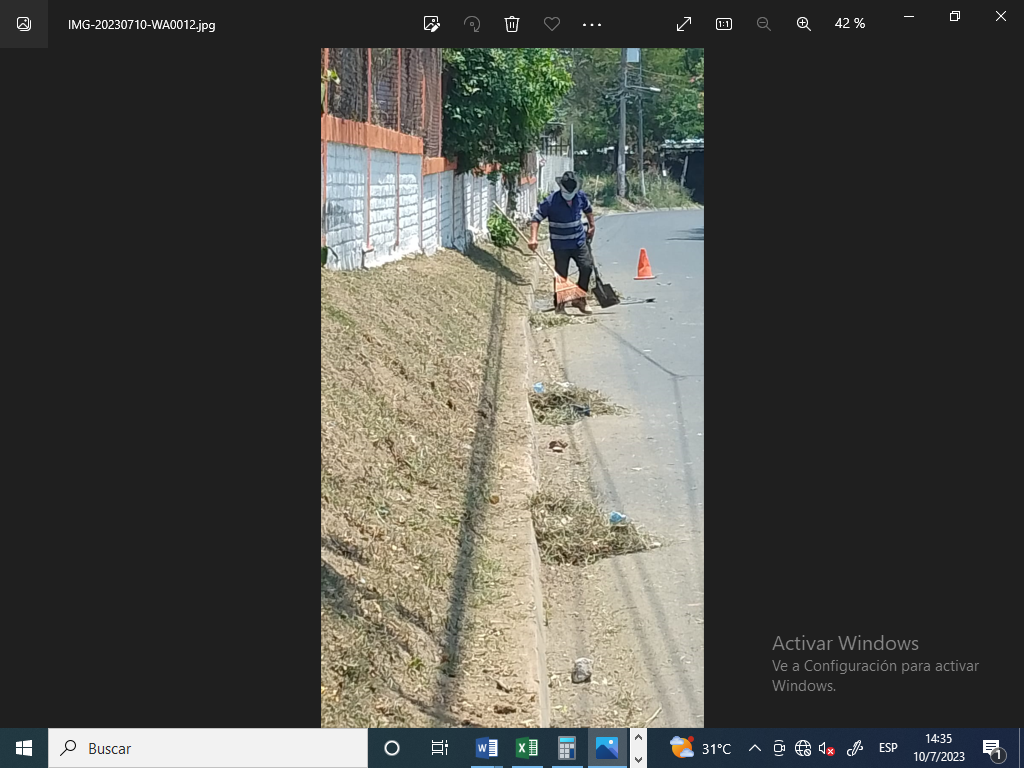 Cementerio El Guayabo:  04/04/2023 campaña de limpieza y poda de monte, retiro de flore marchitas y deterioradas, retiro de basura común, poda de maleza con motoguadaña y machete (fuimos apoyados por el personal de servicios generales) 01/06/2023 se realizó fumigación de veneno para quemar la hierba, se cortaron algunos arbustos con machete, se retiró depósitos que acumulan agua y realizo retiro  de flores marchitas y dañadas 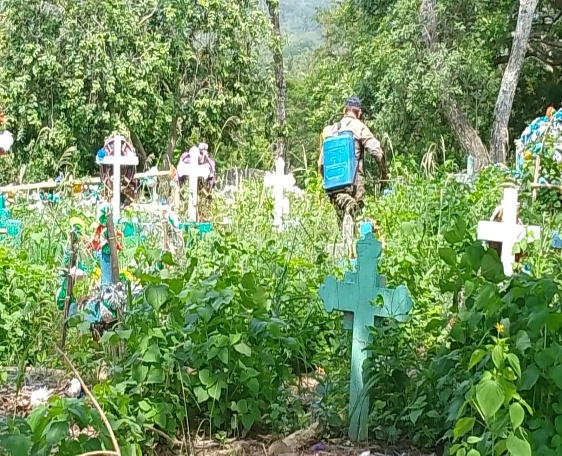 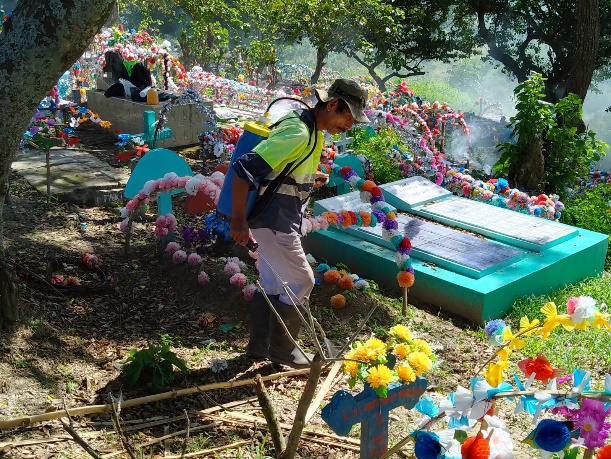 Parque Memorial Monte Sinaí: 11/04/2023  limpieza en el jardín La Sagrada familia, recorte de la grama con maquina motoguadaña, retiro de flores marchitas y deterioradas, limpieza en las cunetas. 12/04/2023 riego de agua en ambos jardines, se podo la grama con maquina motoguadaña en jardín Las Bienaventuranzas, se retiró flores marchitas y deterioradas, se retiraron depósitos que acumulan agua. 24/05/2023 poda de grama con maquina motoguadaña, retiro de grama cortada, riego de agua con manguera, retiro de flores marchitas y deterioradas, retiro de depósitos que acumulen agua, limpieza en cunetas de todo el parque. 12/06/2023 inicio de poda con maquina motoguadaña, retiro de grama cortada, retiro de flores marchitas y deterioradas, retiro de depósitos que puedan acumular agua, limpieza de placas, retiro de grama cortada.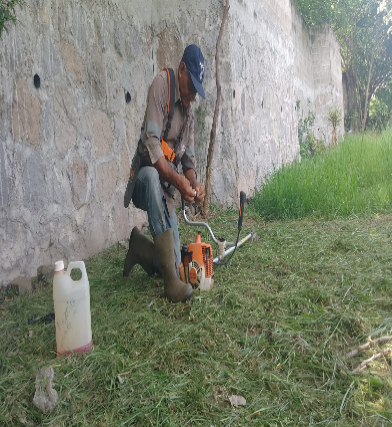 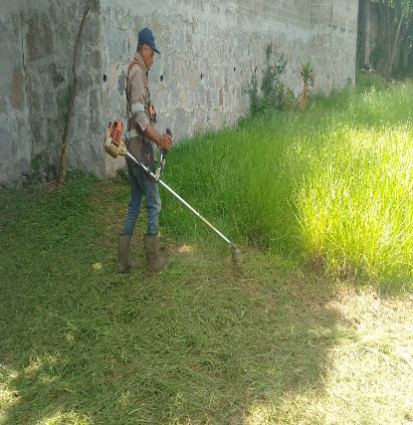 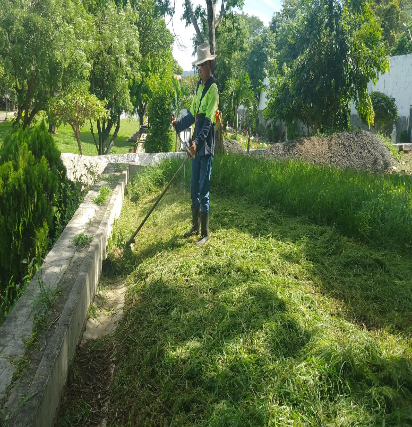 Informes semanales y trimestrales de labores: Se han realizado la entrega de los informes semanales y mensuales (abril, mayo y junio) al Gerente de Desarrollo Territorial, de las actividades  realizadas a diario en los cementerios y el ingreso económico percibido en esta unidad. A Tesorería Municipal se envía los ingresos percibidos mensualmente. Inhumaciones EjecutadasAtentamente,                                         Sr. Roberto Carlos Moreno TorresAdministrador de cementerios.NºCementerioCantidad de enterramientos1Parque Memorial Monte Sinaí062Cementerio General693Cementerio El Guayabo11